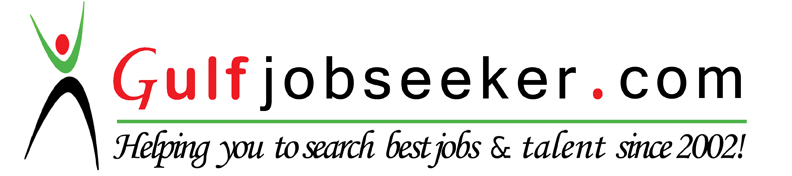 Contact HR Consultant for CV No: 325330E-mail: response@gulfjobseekers.comWebsite: http://www.gulfjobseeker.com/employer/cvdatabasepaid.phpPROFILE SUMMARYResult-oriented Professional with over 7 years of experience in Warehouse Management, Liaison & Logistics Coordination, Documentation, Inventory Management and Team Management Skilled in monitoring unloading of the incoming materials and loading while dispatching the finished goodsKeeps logs & records of warehouse stock, execute order etc.Supervise orders and arrange stocking of raw materials and equipment to ensure they meet needsPlan and track the shipment of final products according to customer requirementsCommunicate with suppliers, retailers, customers etc. to achieve profitable deals and mutual satisfactionCoordinate and monitor supply chain operationsEnsure premises, assets and communication ways are used effectivelyProficient in ORACLE/ ERP system for all inventory worksPivotal in making sure team is aware of safety measures and legal aspect of storeHands-on experience in managing incoming materials supplied by vendors and making sure that they are as per quality & quantity specificationsExpertise in preparing weekly & monthly reports (stock valuation report/ consumption reports)Team-based management style coupled with the zeal to drive visions into realityAREAS OF EXPERTISEWarehouse Management Material ManagementInventory ControlQuality ManagementLogistics Coordination Liaison & CoordinationStock VerificationDocumentation Team Management WORK EXPERIENCEFrom Aug’2011 to Oct ’2016 with Teyseer Group of Companies (Building MTRL Division), Doha, QatarWarehouse Supervisor (Main Store)Growth Path: Joined as Assistant Store-In-Charge and rose to the position of Warehouse Supervisor (Main Store)Role: Making Purchase Requisition (PR) - Job, Stock, General & Consumable while liaising with management and suppliers for purchasing of materialsManaging receipt of incoming material from suppliers and physical inspection to make sure that correct quantity receipt in worthy condition as per the delivery note/packing listSupervising preparation of Store Receive Voucher (SRV) and sending it to account department for payment of suppliersDelivering materials to the allocated sites & division, as per their official daily requestMonitoring international purchase entry, creation of new product code, price/ qty/ stock searching and cash sale of materials issue out bye systemInstituting proper storage of all incoming materials at designated place with proper labelling and so onKeeping some items under adequate temperature control placePlan and track the shipment of final products according to customer requirementsRecruit and coordinate logistics staff (e.g. truck drivers) according to avail-abilities and requirementsMar’09 to Jul’11 with Sumathi Engineering & Construction Ltd., Pune, IndiaAssistant Store KeeperRole: Monitored proper maintenance and stack of different types of spare related construction equipmentPrepared all store related book as per ISO format wherein made sure that the incoming materials store were subjected to the quality and quantityChecked the stock physically checking and timely communicated senior officials regarding storage of material wherein made sure that the material should come within lead timeIssued material at site on the basis of material requisition/ indent raised by the Site In-charge or Site SupervisorACADEMIC DETAILS2005			High School Passed from B.S.E.B, Patna, India2008			Diploma in Civil Engineering from IGIMT, Jaipur, IndiaPERSONAL DETAILSDate of Birth:		1st June, 1988Languages Known:	Arabic, English, Hindi and UrduLocation Preference:	United Arab Emirates.Current Location:                 Sharjah. Joining:                                  Immediately.